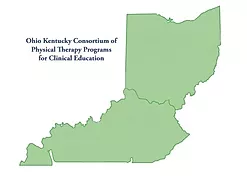 The Ohio-Kentucky Consortium for Physical Therapy Programs would like to invite you to apply for the 2021 Peter D. Mosher Education Leadership Conference Scholarship.  This scholarship is to support a CI or SCCE to attend the annual Education Leadership Conference (ELC).  This year ELC will be held October 22-24, 2021 in Atlanta, GA.  A link with more information can be found here: https://educationalleadershipconference.org/events/annual-conference/2021/ Here is a little detail about this scholarship:The Peter D. Mosher Educational Leadership Conference (ELC) Scholarship Purpose of Award:  This award was created to honor Peter D. Mosher, PT, DPT, OCS.  On December 7th, 2013 our esteemed colleague and friend, Peter Mosher, PT, DPT, OCS took his final breath at 32 years of age. Pete was an Assistant Professor and Director of Clinical Education at the College of Mount St. Joseph in Cincinnati, Ohio. He was also the Chair of the Ohio-Kentucky Consortium of Physical Therapy Programs for Clinical Education. Pete was an accomplished author and presenter in the profession of physical therapy. He left behind his beloved wife and partner of 15 years, Eileen (nee McGrath) and two beautiful children, Adah and Eamon as well as family members of his Pierson, Mosher, and McGrath-Seiffert families. Pete will always be remembered for his warm, genuine, spirit-filled character. His eloquence with words and commitment to the profession of physical therapy leave a strong legacy of compassion, excellence, and vision that will inspire others to take up the torch and continue.This award is designed to recognize an individual who demonstrates the characteristics of compassion, excellence, and a vision for physical therapy clinical education.Nomination criteria:  Award nominees must be licensed PT educators who affiliate with at least one of the Ohio-Kentucky Consortium member institutions.Nomination & Selection Procedures:1. Clinicians will self-nominate for this award through an application process 2. This online survey application will be open from June 1 – June 15, 2021.3. The Consortium will notify the award winner by July 1, 2021.Distribution of the Award:  The individual selected for the award will receive and reimbursement for up to $1000 which can be used toward registration fees, travel, and/or lodging. Participants must pay up-front and submit receipts to the OKPTCE within two weeks of the event date (details to follow once selected). Reimbursement will then be provided within one month of the conference date.If you are interested in self-nomination, please fill out the nomination form, which can be found at:  https://ohio.qualtrics.com/jfe/form/SV_doInlM6f1i2w75kPlease note that nominations are open until June 15, 2021.